Приложение 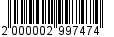 к постановлениюадминистрации от ___________ № ________Изменения в Административный регламент по предоставлению муниципальной услуги «Предоставление информации о времени и месте проведения межрегиональных, областных, межрайонных и районных мероприятий (праздников, фестивалей, конкурсов и др.), проводимых во Всеволожском муниципальном районе, анонс мероприятий» (далее – административный регламент).Подпункт 1.3.1. пункта 1.3. раздела1 административного регламента изложить в следующей редакции:«Информация о месте предоставления муниципальной услуги»:Отдел культуры администрации МО «Всеволожский муниципальный район» Ленинградской области Юридический адрес: 188641, Ленинградская область, г.Всеволожск, Колтушское шоссе д.138Фактический адрес: 188641, Ленинградская область, г.Всеволожск, ул.Александровская д.80рабочее время: понедельник, вторник, среда, четверг с 09.00 до 18.00, пятница с 09.00 до 17.00, обеденный перерыв с 13.00 до 13.48.выходные дни – суббота и воскресенье. Официальный сайт администрации МО «Всеволожский муниципальный район» Ленинградской области «Всеволожский муниципальный район» ЛО: www.vsevreg.ru, адрес электронной почты отдела культуры: vsevrk@vsevreg.ru. Телефон, по которому производится информирование 
о порядке предоставления услуги: 8(81370) 25-475.Пункт 2.6. раздела 2административного регламента изложить 
в следующей  редакции:«Исчерпывающий перечень документов, необходимых для предоставления муниципальной услуги»:- заявка (заявление) по форме (приложение 2), предоставленная в письменном виде, либо по электронной почте, либо по средствам факсимильной связи.Пункт 2.13.  раздела 2административного регламента изложить 
в следующей редакции:«Требования к помещениям, в которых предоставляется муниципальная услуга:2.13.1. Характеристики помещений для предоставления муниципальной услуги в части объемно-планировочных и конструктивных решений, освещения, пожарной безопасности, инженерного оборудования должны соответствовать требованиям нормативных документов, действующих на территории Российской Федерации.2.13.2. Помещения для предоставления муниципальной услуги должны быть оборудованы техническими средствами, средствами факсимильной связи и должны предусматривать места для ожидания, информирования и приема заявителей.2.13.3. Помещения размещаются преимущественно на нижних, предпочтительнее на первых этажах здания, с предоставлением доступа 
в помещение инвалидам.2.13.4.Вход в помещения  оборудуются информационными табличками (вывесками), содержащие информацию о режиме его работы.2.13.5. При необходимости инвалиду предоставляется помощник из числа сотрудников отдела культуры для преодоления барьеров, возникающих при предоставлении муниципальной услуги наравне с другими гражданами.2.13.6. Вход в помещение и места ожидания оборудованы кнопками, 
а также содержат информацию о контактных номерах телефонов для вызова работника, ответственного за сопровождение инвалида.2.13.7. Оборудование мест повышенного удобства с дополнительным местом для собаки – поводыря и устройств для передвижения инвалида (костылей, ходунков).2.13.8. Места ожидания и места для информирования оборудуются стульями, кресельными секциями, скамьями и столами (стойками) для оформления документов с размещением на них бланков документов, необходимых для получения муниципальной услуги, канцелярскими принадлежностями, а также информационные стенды, содержащие актуальную и исчерпывающую информацию, необходимую для получения муниципальной услуги, и информацию о часах приема заявлений.2.13.9. Места для проведения личного приема заявителей оборудуются столами, стульями, обеспечиваются канцелярскими принадлежностями для написания письменных обращений.Пункт 2.14. раздела 2 административного регламента изложить 
в следующей редакции:«Показатели доступности и качества предоставления муниципальной услуги:2.14.1. Показатели доступности муниципальной услуги (общие, применимые в отношении всех заявителей):- равные права и возможности при получении муниципальной услуги для заявителей;- транспортная доступность к месту предоставления муниципальной услуги;- режим работы Отдел культуры, обеспечивающий возможность подачи заявителем запроса о предоставлении муниципальной услуги в течение рабочего времени.2.14.2. Показатели доступности муниципальной услуги (специальные, применимые в отношении инвалидов): - обеспечение беспрепятственного доступа инвалидов к помещениям, 
в которых предоставляется муниципальная услуга;- получение для инвалидов в доступной форме информации по вопросам предоставления муниципальной услуги, в том числе об оформлении необходимых для получения муниципальной услуги документов, 
о совершении им других необходимых для получения муниципальной услуги действий, сведений о ходе предоставления муниципальной услуги;- наличие возможности получения инвалидами помощи (при необходимости) от работников организации для преодоления барьеров, мешающих получению услуг наравне с другими лицами.2.14.3. Показатели качества муниципальной услуги:- соблюдение срока предоставления муниципальной услуги;- соблюдение требований стандарта предоставления муниципальной услуги;- удовлетворенность заявителя профессионализмом должностных лиц Отдела культуры при предоставлении услуги;- соблюдение времени ожидания в очереди при подаче запроса 
и получении результата; - осуществление не более одного взаимодействия заявителя 
с должностными лицами Отдела культуры при получении муниципальной услуги;- отсутствие жалоб на действия или бездействия должностных лиц Отдела культуры, поданных в установленном порядке.Дополнить раздел 2 административного регламента пунктом 2.15 следующего содержания:  «Отдельные категории граждан в случаях, предусмотренных законодательством Российской Федерации, пользуются правом на личный прием в первоочередном порядке».Подпункт 4.2.1. пункта 4.2. раздела4 административного регламента изложить в следующей  редакции:«Общий контроль за соблюдением действий, определенных административными процедурами по предоставлению услуги и исполнением административного регламента осуществляется вышестоящим должностным лицом – заместителем главы администрации МО «Всеволожский муниципальный район» ЛО по социальному развитию».________________